O B J E D N Á V K Ačíslo :  021/2024ObjednatelObjednatelIČO:IČO:00064289DIČ:CZ00064289CZ00064289CZ00064289CZ00064289CZ00064289CZ00064289CZ00064289CZ00064289CZ00064289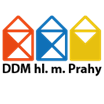 Dům dětí a mládeže hlavního města PrahyDům dětí a mládeže hlavního města PrahyDům dětí a mládeže hlavního města PrahyDům dětí a mládeže hlavního města PrahyDům dětí a mládeže hlavního města PrahyDům dětí a mládeže hlavního města PrahyDům dětí a mládeže hlavního města PrahyDům dětí a mládeže hlavního města PrahyDům dětí a mládeže hlavního města PrahyDům dětí a mládeže hlavního města PrahyDům dětí a mládeže hlavního města PrahyDům dětí a mládeže hlavního města PrahyDům dětí a mládeže hlavního města PrahyKarlínské náměstí 7Karlínské náměstí 7Karlínské náměstí 7Karlínské náměstí 7Karlínské náměstí 7Karlínské náměstí 7Karlínské náměstí 7Karlínské náměstí 7186 00  Praha186 00  Praha186 00  Praha186 00  Praha186 00  Praha186 00  PrahaDodavatelDodavatelIČO:03412687DIČ:CZ03412687NETWORG CZ s.r.o.NETWORG CZ s.r.o.NETWORG CZ s.r.o.NETWORG CZ s.r.o.NETWORG CZ s.r.o.NETWORG CZ s.r.o.Bankovní spojeníBankovní spojeníSokolovská 352/215Sokolovská 352/215Sokolovská 352/215Sokolovská 352/215Sokolovská 352/215Sokolovská 352/215Číslo účtuČíslo účtu2000150008/60002000150008/60002000150008/60002000150008/60002000150008/6000VysočanyVysočanyVysočanyVysočanyVysočanyVysočany190 00  Praha190 00  Praha190 00  Praha190 00  Praha190 00  Praha190 00  PrahaObjednáváme:Objednáváme:Objednáváme:licence Microsoft 365 Appslicence Microsoft 365 Appslicence Microsoft 365 Appslicence Microsoft 365 Appslicence Microsoft 365 Appslicence Microsoft 365 Appslicence Microsoft 365 Appslicence Microsoft 365 Appslicence Microsoft 365 Appslicence Microsoft 365 Appslicence Microsoft 365 Appslicence Microsoft 365 AppsObjednáváme u Vás:

prodloužení licence Microsoft 365 Apps od 5.12.2023 do 4.12.2024.


Cena celkem včetně DPH 84 158,00 Kč



Objednávku vystavil: Hana Seiferová
Objednáku schválil: Ing. Mgr. Libor BezděkObjednáváme u Vás:

prodloužení licence Microsoft 365 Apps od 5.12.2023 do 4.12.2024.


Cena celkem včetně DPH 84 158,00 Kč



Objednávku vystavil: Hana Seiferová
Objednáku schválil: Ing. Mgr. Libor BezděkObjednáváme u Vás:

prodloužení licence Microsoft 365 Apps od 5.12.2023 do 4.12.2024.


Cena celkem včetně DPH 84 158,00 Kč



Objednávku vystavil: Hana Seiferová
Objednáku schválil: Ing. Mgr. Libor BezděkObjednáváme u Vás:

prodloužení licence Microsoft 365 Apps od 5.12.2023 do 4.12.2024.


Cena celkem včetně DPH 84 158,00 Kč



Objednávku vystavil: Hana Seiferová
Objednáku schválil: Ing. Mgr. Libor BezděkObjednáváme u Vás:

prodloužení licence Microsoft 365 Apps od 5.12.2023 do 4.12.2024.


Cena celkem včetně DPH 84 158,00 Kč



Objednávku vystavil: Hana Seiferová
Objednáku schválil: Ing. Mgr. Libor BezděkObjednáváme u Vás:

prodloužení licence Microsoft 365 Apps od 5.12.2023 do 4.12.2024.


Cena celkem včetně DPH 84 158,00 Kč



Objednávku vystavil: Hana Seiferová
Objednáku schválil: Ing. Mgr. Libor BezděkObjednáváme u Vás:

prodloužení licence Microsoft 365 Apps od 5.12.2023 do 4.12.2024.


Cena celkem včetně DPH 84 158,00 Kč



Objednávku vystavil: Hana Seiferová
Objednáku schválil: Ing. Mgr. Libor BezděkObjednáváme u Vás:

prodloužení licence Microsoft 365 Apps od 5.12.2023 do 4.12.2024.


Cena celkem včetně DPH 84 158,00 Kč



Objednávku vystavil: Hana Seiferová
Objednáku schválil: Ing. Mgr. Libor BezděkObjednáváme u Vás:

prodloužení licence Microsoft 365 Apps od 5.12.2023 do 4.12.2024.


Cena celkem včetně DPH 84 158,00 Kč



Objednávku vystavil: Hana Seiferová
Objednáku schválil: Ing. Mgr. Libor BezděkObjednáváme u Vás:

prodloužení licence Microsoft 365 Apps od 5.12.2023 do 4.12.2024.


Cena celkem včetně DPH 84 158,00 Kč



Objednávku vystavil: Hana Seiferová
Objednáku schválil: Ing. Mgr. Libor BezděkObjednáváme u Vás:

prodloužení licence Microsoft 365 Apps od 5.12.2023 do 4.12.2024.


Cena celkem včetně DPH 84 158,00 Kč



Objednávku vystavil: Hana Seiferová
Objednáku schválil: Ing. Mgr. Libor BezděkObjednáváme u Vás:

prodloužení licence Microsoft 365 Apps od 5.12.2023 do 4.12.2024.


Cena celkem včetně DPH 84 158,00 Kč



Objednávku vystavil: Hana Seiferová
Objednáku schválil: Ing. Mgr. Libor BezděkObjednáváme u Vás:

prodloužení licence Microsoft 365 Apps od 5.12.2023 do 4.12.2024.


Cena celkem včetně DPH 84 158,00 Kč



Objednávku vystavil: Hana Seiferová
Objednáku schválil: Ing. Mgr. Libor BezděkObjednáváme u Vás:

prodloužení licence Microsoft 365 Apps od 5.12.2023 do 4.12.2024.


Cena celkem včetně DPH 84 158,00 Kč



Objednávku vystavil: Hana Seiferová
Objednáku schválil: Ing. Mgr. Libor BezděkObjednáváme u Vás:

prodloužení licence Microsoft 365 Apps od 5.12.2023 do 4.12.2024.


Cena celkem včetně DPH 84 158,00 Kč



Objednávku vystavil: Hana Seiferová
Objednáku schválil: Ing. Mgr. Libor BezděkV  PrazeV  PrazeDne:29.01.2024Vyřizuje:Seifertová HanaTelefon:E-mail:Potvrzenou objednávku vraťte na výše uvedenou adresuPotvrzenou objednávku vraťte na výše uvedenou adresu